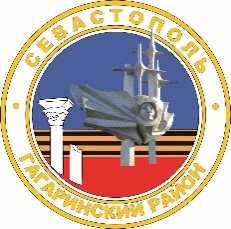 МЕСТНАЯ АДМИНИСТРАЦИЯ  ВНУТРИГОРОДСКОГО МУНИЦИПАЛЬНОГО ОБРАЗОВАНИЯГОРОДА СЕВАСТОПОЛЯ ГАГАРИНСКИЙ МУНИЦИПАЛЬНЫЙ ОКРУГПОСТАНОВЛЕНИЕ«12» июля 2023 г.								№ 38 - ПМАО присвоении спортивных разрядов «третий спортивный разряд» и «второй спортивный разряд»	В соответствии с Законами города Севастополя от 20 июля 2007 г.                      № 166-ЗС «О физической культуре и спорте в городе Севастополе»,                                от 30 декабря 2014 г. № 102-ЗС «О местном самоуправлении в городе Севастополе», в связи с выполнением норм, требований и условий Положения о Единой всероссийской спортивной классификации, утвержденного приказом Министерства спорта Российской Федерации от 20 февраля 2017 г. № 108, постановлением местной администрации внутригородского муниципального образования города Севастополя Гагаринский муниципальный округ от 18.10.2021 г. № 53-ПМА «Об утверждении «Положения о комиссии местной администрации внутригородского муниципального образования города Севастополя Гагаринский муниципальный округ по присвоению спортивных разрядов «второй спортивный разряд» и «третий спортивный разряд» и квалификационных категорий спортивных судей «спортивный судья третьей категории» и «спортивный судья второй категории», на основании представленных документов, руководствуясь протоколом «Комиссии местной администрации внутригородского муниципального образования города Севастополя Гагаринский муниципальный округ по присвоению спортивных разрядов «второй спортивный разряд» и «третий спортивный разряд» и квалификационных категорий спортивных судей «спортивный судья третьей категории» и «спортивный судья второй категории»» от 12 июля 2023 г.                 № 14, местная администрация внутригородского муниципального образования города Севастополя Гагаринский муниципальный округ постановляет:Присвоить следующие спортивные разряды:«Второй спортивный разряд» по видам спорта согласно приложению № 1 к настоящему постановлению.«Третий спортивный разряд» по видам спорта согласно приложению № 2 к настоящему постановлению.2. Настоящее постановление вступает в силу с момента его официального обнародования.3. Контроль за выполнением настоящего постановления возложить на первого заместителя Главы местной администрации внутригородского муниципального образования города Севастополя Гагаринский муниципальный округ (Ю.В. Иванченко).Глава внутригородского муниципального образования,исполняющий полномочия председателя Совета,Глава местной администрации						А.Ю. ЯрусовПриложение № 1 к постановлениюместной администрациивнутригородского муниципальногообразования города СевастополяГагаринский муниципальный округ от «12» июля 2023 года № 38-ПМАСписок спортсменов, которым присвоен «Второй спортивный разряд» по видам спортаГлава внутригородского муниципального образования,исполняющий полномочия председателя Совета,Глава местной администрации						А.Ю. ЯрусовПриложение № 2 к постановлениюместной администрациивнутригородского муниципальногообразования города СевастополяГагаринский муниципальный округ от «12» июля 2023 года № 38-ПМАСписок спортсменов, которым присвоен «Третий спортивный разряд» по видам спортаГлава внутригородского муниципального образования,исполняющий полномочия председателя Совета,Глава местной администрации						А.Ю. Ярусов№ п/п№ п/пФамилия, Имя, ОтчествоВид спортаГод рожденияТренеры, подготовившие спортсмен (не менее 2-х лет)1Эйсмонт Сергей ДмитриевичЭйсмонт Сергей Дмитриевичальпинизм30.10.1996Буракова Анна ВасильевнаЛеонтьева Екатерина Андреевна2Андреев Александр СергеевичАндреев Александр Сергеевичальпинизм08.12.2003Буракова Анна ВасильевнаЛеонтьева Екатерина Андреевна3Кирейчева Милана АндреевнаКирейчева Милана Андреевнаальпинизм31.12.2001Буракова Анна ВасильевнаЛеонтьева Екатерина Андреевна4Пыпка Лада ВладиславовнаПыпка Лада Владиславовнатанцевальный спорт07.10.2011Пыпка Владислав Николаевич Пыпка Ольга Олеговна5Синельников Матвей ДаниловичСинельников Матвей Даниловичтанцевальный спорт21.08.2010Пыпка Владислав Николаевич Пыпка Ольга Олеговна6Галушка Ярослав АндреевичГалушка Ярослав Андреевичтайский бокс27.12.2008Архипов Сергей ВалерьевичКашкурцев Артем Сергеевич7Заболотный Николай НиколаевичЗаболотный Николай НиколаевичУниверсальный бой25.04.2005Жуков Артем АндреевичЛеонов Владимир Григорьевич8Николашин Матвей ВалерьевичНиколашин Матвей ВалерьевичУниверсальный бой02.01.2007Жуков Артем АндреевичЛеонов Владимир Григорьевич9Юрченков Дмитрий ВладимировичЮрченков Дмитрий ВладимировичУниверсальный бой04.07.2008Жуков Артем АндреевичЛеонов Владимир Григорьевич10Поляруш Кирилл СергеевичПоляруш Кирилл СергеевичУниверсальный бой26.06.2007Жуков Артем АндреевичЛеонов Владимир Григорьевич11Прокофьев Александр ЕвгеньевичПрокофьев Александр ЕвгеньевичУниверсальный бой14.06.2006Жуков Артем АндреевичЛеонов Владимир Григорьевич12Коньков Арсений СергеевичКоньков Арсений СергеевичУниверсальный бой17.02.2007Жуков Артем АндреевичЛеонов Владимир Григорьевич13Кутана Игнат ГеннадиевичКутана Игнат ГеннадиевичУниверсальный бой17.09.2007Жуков Артем АндреевичЛеонов Владимир Григорьевич№ п/пФамилия, Имя, ОтчествоВид спортаГод рожденияТренеры, подготовившие спортсмен (не менее 2-х лет)1 Лутченко Дмитрий Викторовичальпинизм07.03.1989Буракова Анна Васильевна Леонтьева Екатерина Андреевна2Метелицкая Дарья Денисовначир спорт13.08.2010Мартьянова Кристина Олеговна3Михайловская Дарья Сергеевначир спорт26.05.2009Мартьянова Кристина Олеговна4Агафонов Вячеслав Дмитриевичшашки01.02.2013Жолондковский Владимир Николаевич